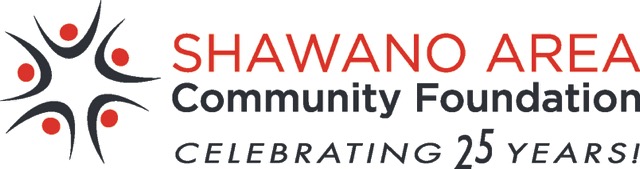 Please join us for a day of fun, food and fellowship at our 25th Annual Charitable Golf Outing! A $400 Foursome Package includes 18 holes of golf with power carts for four players, lunch on the course, special events on every hole, a great dinner and a contribution to the Shawano Area Community Foundation’s Shawano Fund to benefit local community needs. SCHEDULE OF EVENTS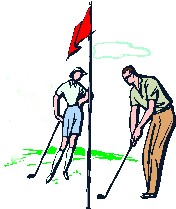 11:00 AM – Registration12 NOON – 18 Hole Shotgun Start (Scramble Format)*Lunch provided on the course*5:00 PM – Social Hour (non-golfing guests welcome)	5:30 PM – Dinner (non-golfing guests welcome) & Awards	What a neat way to have a great day and support your local community at the same time! This year we hope to raise enough to grant more than $20,000 to area nonprofit organizations, but we need your help. Register your foursome today! Please include your handicap or 18-hole average for our scorekeeper.  Don’t have a foursome, but still want to participate? Submit an individual entry and we’ll arrange a foursome for you. Not a golfer? Sponsor a hole for $100 and we’ll recognize your family/company on a sign at the tee.  Dinner guests are welcome, too! Come out early, watch a little golf, and visit with friends.Help celebrate 25 years of giving in Shawano!!!!Please fill in the registration form below and return it with your check today.         -------------------------------------------------- ------CUT HERE-----------------------------------------------------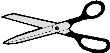 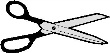 REGISTRATION FORM                     								   GOLFERS @ $100 ea.¹	                								                     DINNER GUESTS @ $25 ea.²